Judul TA (Times New Roman 16 dalam huruf kapital)(Studi Kasus : Tuliskan studi kasus yang digunakan)HALAMAN JUDULTUGAS AKHIRDiajukan Sebagai Salah Satu Syarat Untuk Memperoleh Gelar Sarjana Program Studi Statistika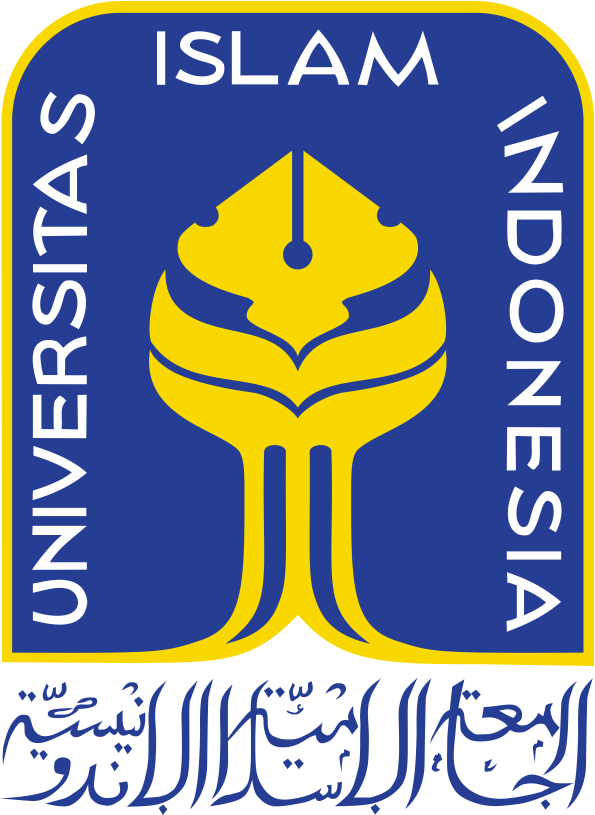 Disusun Oleh:Tuliskan NamaTuliskan NIMPROGRAM STUDI STATISTIKA FAKULTAS MATEMATIKA DAN ILMU PENGETAHUAN ALAM UNIVERSITAS ISLAM INDONESIA YOGYAKARTA20XXHALAMAN PERSETUJUAN PEMBIMBING
TUGAS AKHIR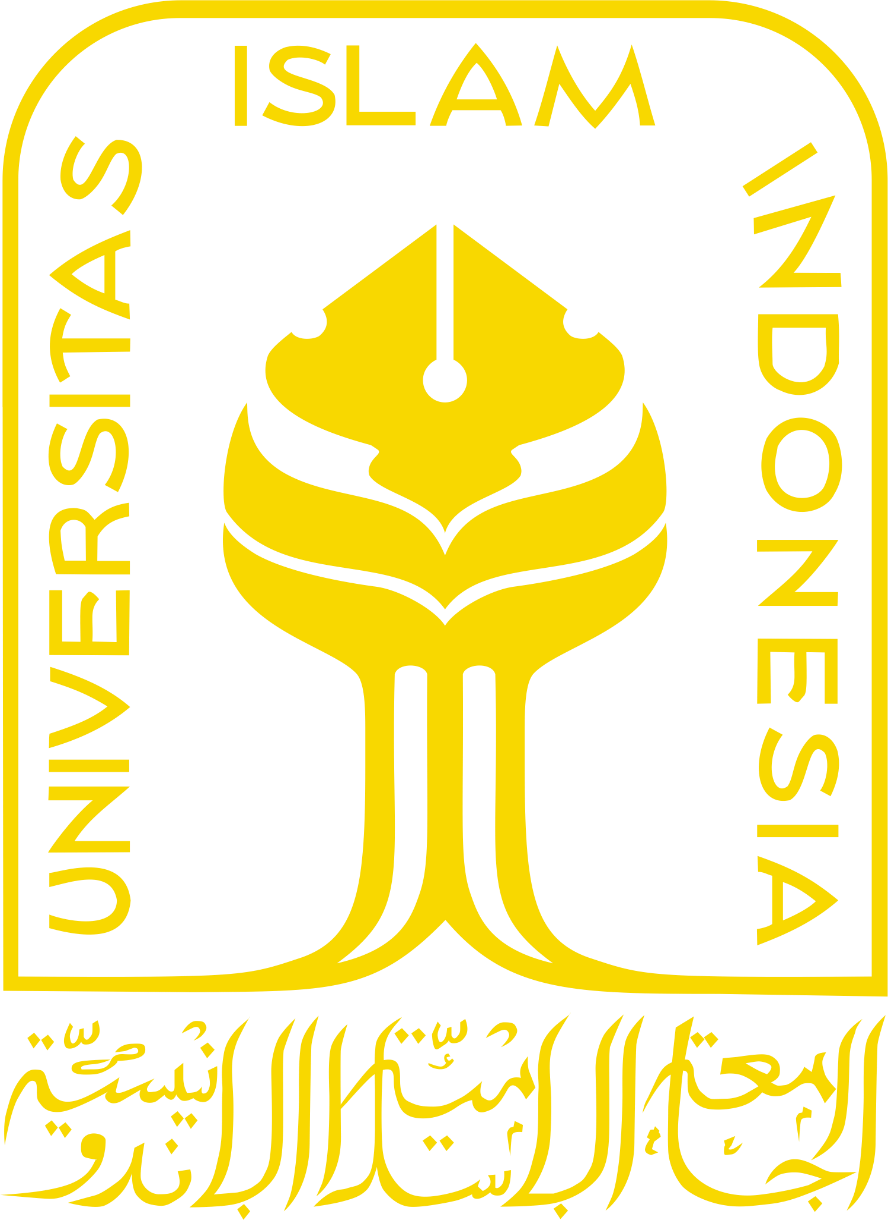 TUGAS AKHIR INI TELAH DIPERIKSA DAN DISETUJUI UNTUK DIUJIKANYogyakarta, ……Pembimbing (Nama Pembimbing) HALAMAN PENGESAHAN
TUGAS AKHIRJudul TA (Times New Roman 12 dalam huruf kapital) (Studi Kasus : Tuliskan studi kasus yang digunakan)TUGAS AKHIR INI TELAH DIUJIKANPADA TANGGAL : …..Mengetahui,Dekan Fakultas Matematika dan Ilmu Pengetahuan Alam(Prof. Riyanto, S.Pd., M.Si., Ph.D.)KATA PENGANTAR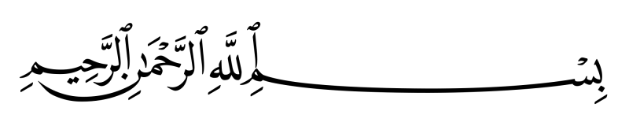 Assalamu’alaikum Wr.WbKata pengantar secara umum berisi uraian singkat tentang maksud penyusunan TA, rasa syukur bahwa TA telah dapat diselesaikan. Selain itu juga dapat dicantumkan ucapan terima kasih kepada semua pihak yang telah berjasa, dan membantu pelaksanaan penelitian baik secara moril maupun materiil. Pada kata pengantar tidak memuat hal-hal ilmiah, dan tidak dibenarkan menggunakan kata sandi, gambar, ataupun kalimat-kalimat yang tidak dan kurang sopan.Yogyakarta, ……………PenulisDAFTAR TABELTabel 2.1 Tabel Penelitian Sebelumnya	2Tabel 3.1 Contoh Judul Tabel	3DAFTAR GAMBARGambar 3.1 Contoh Judul Gambar (Han, Kamber, & Pei, 2012)	4DAFTAR LAMPIRANLampiran 1	7Lampiran 2	8PERNYATAANDengan ini saya menyatakan bahwa dalam Tugas Akhir ini tidak terdapat karya karya yang sebelumnya pernah diajukan untuk memperoleh gelar kesarjanaan di suatu Perguruan Tinggi dan sepanjang pengetahuan saya juga tidak terdapat karya atau pendapat yang pernah ditulis atau diterbitkan orang lain, kecuali yang diacu dalam naskah ini dan disebutkan dalam daftar pustaka.Yogyakarta, …………………PenulisINTISARIJudul TA (Times New Roman 12 dalam huruf kapital) (Studi Kasus : Tuliskan studi kasus yang digunakan)Tuliskan NamaProgram Studi Statistika, Fakultas Matematika dan Ilmu Pengetahuan AlamUniversitas Islam IndonesiaPada dasarnya bagian ini menyajikan intisari TA, yang mencakup masalah utama yang diteliti, ruang lingkup, waktu dan tempat penelitian, metode yang digunakan, hasil yang diperoleh, kesimpulan utama dan saran yang diajukan (jika ada). Intisari dituliskan dalam bahasa Indonesia dan bahasa Inggris menggunakan huruf  Times New Roman 12 pt, spasi tunggal. Usahakan intisari tidak lebih dari 250 kata. Jika dituliskan dalam bahasa Inggris, nyatakan judul sebagai ABSTRACT. Hindari penggunaan akronim, singkatan, atau simbol-simbol di dalam intisari. Intisari dapat menggambarkan informasi kualitatif dan kuantitatif. Jika ditulis dalam bahasa Indonesia, cantumkan minimal 3 kata kunci terkait dengan intisari, demikian halnya dengan intisari dalam bahasa Inggis, kata kunci dinyatakan dalam bahasa Inggris.Kata Kunci : minimal 3 kata kunci, pisahkan dengan tanda koma.ABSTRACTJudul TA (Times New Roman 12 dalam huruf capital dalam Bahasa Inggris) (Case Study : Tuliskan studi kasus yang digunakan dalam Bahasa Inggris)Tuliskan NamaDepartment of Statistics, Faculty of Matematics and Natural SciencesUniversitas Islam IndonesiaThis is a sample of the format of the English abstract. Type using TNR 12, italic. This is a sample of the format of the English abstract. Keywords: Keywords should closely reflect the topic and characterize the paper. Use minimum three key words or phrases in alphabetical order, separated by commas.BAB I
PENDAHULUANLatar Belakang MasalahBagian ini menguraikan tentang beberapa alasan yang mendasari pentingnya teori yang diteliti untuk dikupas secara lebih mendalam, ataupun hal lain yang membuat peneliti tertarik untuk mengupas teori tersebut. Dapat juga alasan berupa hal baru atau perbedaan analisis atau perbedaan pendekatan (misalnya komputasi) yang akan diteliti pada teori.Rumusan MasalahPada bagian ini dituliskan tentang masalah yang akan dirumuskan berkaitan dengan teori yang akan diteliti. Rumusan masalah hendaknya dituliskan secara singkat, padat, jelas dan mudah dipahami.Batasan MasalahPada bagian ini dituliskan tentang ruang lingkup masalah atau upaya yang membatasi ruang lingkup masalah agar penelitian bisa lebih fokus untuk dilakukan. Jenis Penelitian dan Metode AnalisisPada bagian ini dituliskan secara singkat jenis penulisan TA sesuai kategori yang dipilih, dan dituliskan secara singkat pula cara yang akan digunakan, misalnya berupa pembuktian/penurunan rumus-rumus (secara matematis) ataupun dengan metode studi simulasi (secara komputasi) serta gamaran singkat hasil yang hendak dicapai.Tujuan PenelitianMerupakan pernyataa singkat mengenai tujuan dilakukannya penelitian, yang bersifat menerangkan teori ataupun membuktikan teori tertentu, dapat matematis ataupun secara komputasi.BAB II
KAJIAN TEORIMenyajikan tentang ulasan berbagai penelitian dan atau publikasi yang pernah dilakukan sebelumnya, ataupun ulasan publikasi yang berkaitan degan masalah yang diteliti. Pada bagian ini penting untuk dipaparkan hasil-hasil yang sudah dicapai pada penelitian sebelumnya, ataupun perkembangan dan penerapa terkini dari teori yang hendak diteliti.Judul SubbabTuliskan isi subbab di sini. Semua isi dibuat rata kiri, satu spasi, dengan huruf Times New Roman, ukuran 12 poin.Tabel 2.1 Tabel Penelitian SebelumnyaBAB III
PEMBAHASANJudul SubbabTuliskan isi subbab di sini. Semua isi dibuat rata kiri, satu spasi, dengan huruf Times New Roman, ukuran 12 poin.Tuliskan judul subsubbabTuliskan isi subsubbab di sini. Usahakah jangan ada subsubsubbab. Subsubbab adalah unsur terkecil dari pembaban. Bedakan antara subsubbab dan pemerian (perincian). Setiap subbab atau subsubbab tidak boleh terdiri dari satu paragraf. Jika hanya satu paragraf, sangat mungkin bukan merupakan subbab atau subsubbab, tetapi pemerian. Pemerian menggunakan huruf kecil (a, b, c, ...) atau angka Arab (1, 2, 3, ...) atau angka Romawi kecil (i, ii, iii, ...).Judul SubbabTuliskan isi subbab di sini. Semua isi dibuat rata kiri, satu spasi, dengan huruf Times New Roman, ukuran 12 poin.	(3.1)	(3.1)Tabel 3.1 Contoh Judul Tabel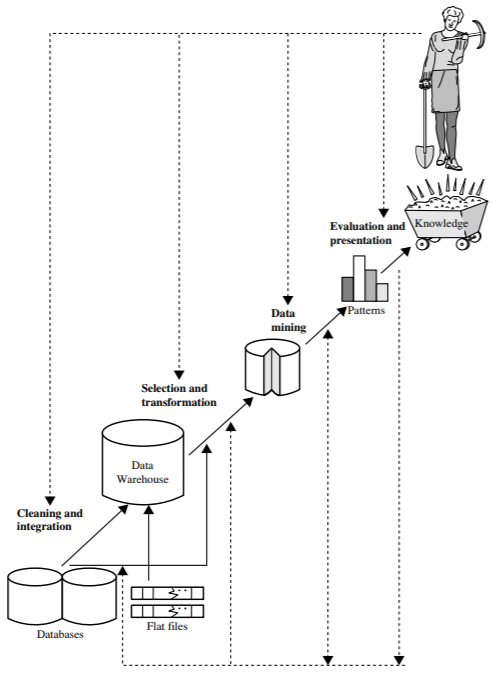 Gambar 3.1 Contoh Judul Gambar Jika gambar diambil dari sumber lain, maka tuliskan sumbernya.Tabel dan gambar ditempatkan di tengah margin. BAB IV
PENUTUPKesimpulanMerupakan bab akhir terakhir TA kategori teoritis, yang memuat rumusan hasil penelitian yang diperoleh. SaranPada akhir bab ini dapat juga dikemukakan saran atau peluang perbaikan atau rencana tindak lanjut yang mungkin masih dapat diteliti secara lebih mendalam berkaitan dengan hasil penelitian yang telah diperoleh.DAFTAR PUSTAKALAMPIRANJudul:Tuliskan Judul TA beserta Studi kasusnya.Nama Mahasiswa:Tuliskan NamaNIM:Tuliskan NIMNama Mahasiswa:Tuliskan NamaNIM:Tuliskan NIMNama PengujiNama PengujiTanda Tangan1. Dosen Penguji I …………………………2.Dosen Penguji II…………………………3.Dosen Pembimbing…………………………TahunNamaJudulHasil PenelitianJenis KelaminBanyaknyaLaki-laki20Perempuan30Jumlah50Lampiran 1Judul Lampiran 1Lampiran 2Judul Lampiran 1